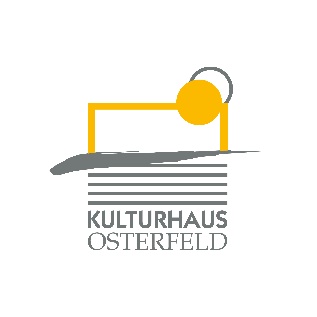 PRESSEMITTEILUNGFreitag, 24.07.2020 um 20:30 Uhr Kulturhaus Osterfeld, Großer SaalNektarios VlachopoulosSlampoet und Humorist, ehemaliger Deutschlehrer mit griechischem Integrationshintergrund

Vlachopoulos tritt seit März 2008 auf Literaturveranstaltungen zwischen Flensburg und Zürich auf. 2011 gewann er das große Finale der deutschsprachigen Poetry-Slam-Meisterschaft in der Hamburger O2-World, 2012 die Rheinland-Pfälzische und 2015 die Baden-Württembergische Poetry-Slam-Meisterschaft.

Seine Texte zeichnen sich durch Geschwindigkeit, Präzision und absurden Humor aus. In seinem ersten Soloprogramm „Niemand weiß, wie man mich schreibt“ mischt er das Beste aus acht Jahren Bühnenerfahrung mit vergnüglichen Alltagsgeschichten und peinlichen Improvisationen.„Kabarett Kaktus für Schnellsprecher: Der ehemalige Deutsch- und Englischlehrer Vlachopoulos, der sich vor einigen Jahren vor allem in der Poetry-Slam-Szene einen Namen gemacht hat, überzeugte die Fachjury mit atemberaubend schnell gesprochenen Kunststücken, die aktuelles Geschehen in grandiose sprachliche wie gedankliche Assoziationsketten zwingen.“Süddeutsche Zeitung Veranstalter
Kulturhaus OsterfeldKooperation
Penn-Club 2000 e.V.VK: € 18,70 / erm. 14,20 AK: € 19,20 / erm. 14,60 / Studiticket Live-Stream-Tickets: € 9,70Karten und Informationen gibt es im Kulturhaus Osterfeld (07231) 3182-15, dienstags bis samstags, 14.00 bis 18.00 Uhr, per Mail unter: karten@kulturhaus-osterfeld.de und an allen bekannten Vorverkaufsstellen oder unter www.kulturhaus-osterfeld.de.  i.A. Christine SamstagPresse und Sekretariat